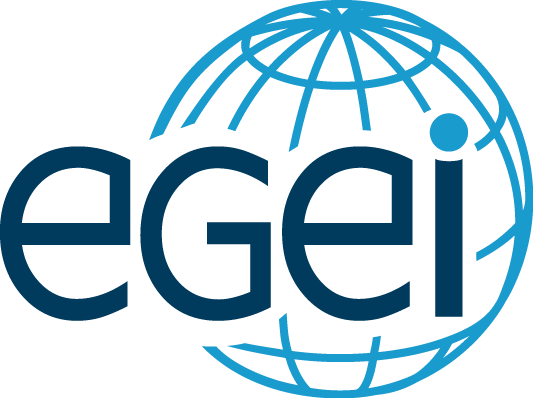 Academic year 2018-2019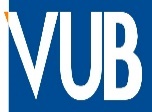 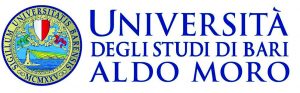 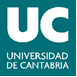 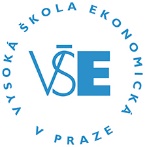 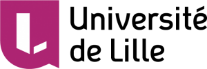 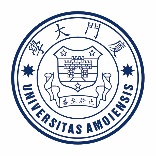 Master’s Degree in Economicsof Globalizationand European IntegrationMaster dissertationStudent			Home institution	Supervisor			Submission date	